РЕГИОНАЛЬНАЯ АССОЦИАЦИЯ «СТРОИТЕЛИ ТПП РБ»ПРОТОКОЛ № 6Правления  Региональной ассоциации «Строители ТПП РБ»Дата заседания: «03» апреля  2017г.Место заседания: г. Улан-Удэ, ул. Ленина, 25.Время начала заседания: «14» часов «00» минут Время окончания заседания: «14» часов «30» минут.Форма: очная.Присутствовали члены Правления Региональной ассоциации «Строители ТПП РБ» (далее – Ассоциация): Михеев А.Т., Гусляков В.А., Доржиев Г.Ю., Батуев В.Б, Зураев И.И., Хусаев В.Л., Байминов В.Н. Отсутствовали: - нет;Кворум для проведения заседания Правления Ассоциации имеется, Правление правомочно принимать решения.Приглашенные лица:Исполнительный директор Ассоциации Елисафенко Владимир Леонидович;Секретарь Правления Кочетова Лидия Васильевна.ПОВЕСТКА ДНЯ ЗАСЕДАНИЯ ПРАВЛЕНИЯ:Выбор делегата на XIII  съезд саморегулируемых организаций в НОСТРОЙ(г. Москва) Предложение для утверждении на общем собрании   размера  вступительного взноса -50,0тыс.руб.По вопросу  повестки дняСлушали Председателя Правления РА «Строители ТПП  РБ» Зураева И.И., сообщившего, что 31.03.2017г. зарегистрирована в Государственном реестре саморегулируемых организаций , как Региональная ассоциация «Строители ТПП РБ» за № СРО-С-279-31032017.10 апреля 2017г. состоится в НОСТРОЕ XIII  съезд саморегулируемых организаций, на который предлагается делигировать Исполнительного директора сРО РА»Строители ТПП РБ» Елисафенко В.Л. с правом решающего голоса. Внесено предложение утвердить  размер предложенного вступительного взноса на  общем собрании членов РА «Строители ТПП РБ»Решили:  Проголосовать за данные предложения. Предложения поставлены  на голосование.Результаты голосования: «За» - 7 голосов (100%), «Против» - 0 голосов, «Воздержался» - 0 голосов. Решение принято Повестка дня исчерпана.  Предложений и дополнений в повестку дня собрания не поступило. Заседание Правления объявляется закрытым.Председатель Правления  _____________________________ Зураев И.И.Секретарь Правления  ________________________________ Кочетова Л.В. Исполнительный директор РА «Строители ТПП РБ» 					В.Л. Елисафенко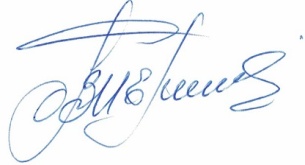 г. Улан-Удэ, ул. Ленина, д. 25, тел. 8(3012) 21-55-88,( 89021)642246;  e-mail: sro@tpprb.com